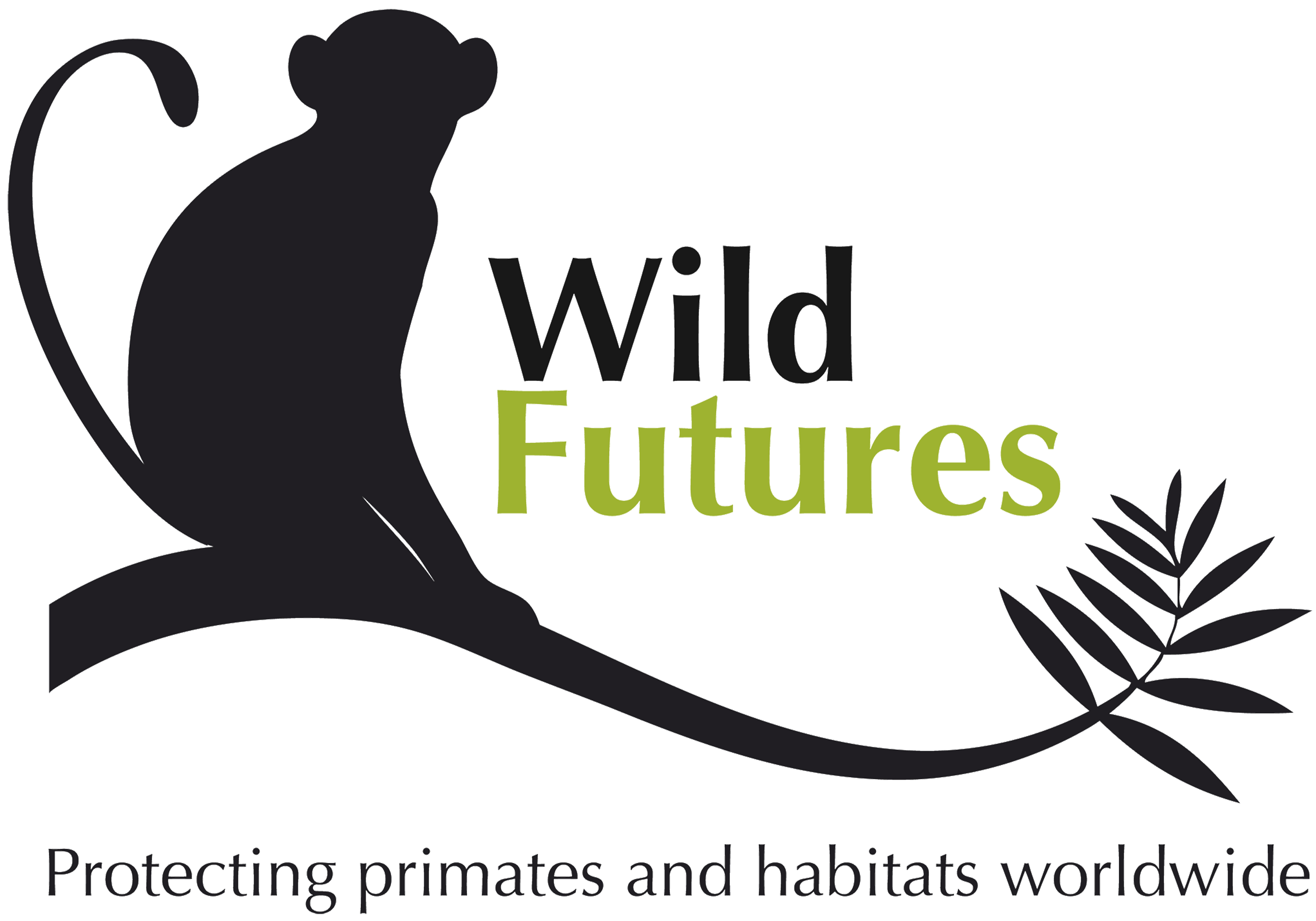 JOB DESCRIPTIONJob Title: Supporter Relations AdministratorSalary: circa £14,430 pro rataHours: 30 - 37 hours per weekResponsible to: Director/FR Trustee Responsible for:  Up to 2 internsCharity Overview:  Wild Futures is a leader in the field of primate welfare and conservation, environmental education and sustainable practice.  Based at our flagship project The Monkey Sanctuary in Looe, Cornwall. Job Summary:  The main purpose of this role is to coordinate the popular monkey Adoptions and Keeper for a day schemes and manage all the administrative activities linked to the Supporter Relations functions on the fundraising database.  This includes ensuring that all supporter data and communication is kept accurate and up to date at all times, that all supporters are thanked in a timely manner and that mailing lists (both online and offline) are coordinated effectively. The role requires a team player who understands and works with the Wild Futures objects, aims and ethos, with excellent attention to detail, ensuring that all supporters feel valued. Structure:Income Generation Department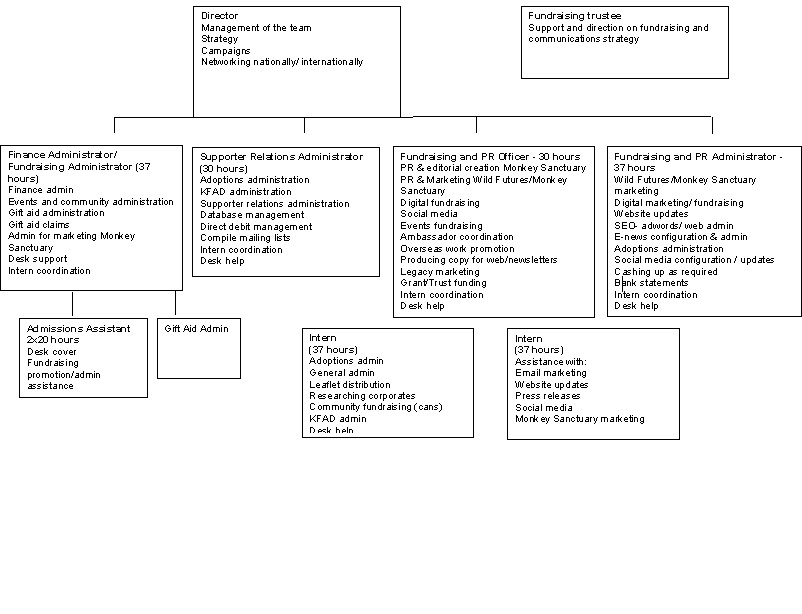 Skills & Qualifications:Job Details:Adopt a Monkey SchemeAdminister the adopt a monkey scheme Check the shop website for adoptions and process them accordinglyCoordinate volunteers to put together adoption packs for orders and the shopEnsure the adoption display in the shop is kept up to datePut together a monthly report of adoptions received using the database and keep the record sheet up to dateEnsure direct debit adoptions are dealt with in the correct time scalesFile all adoptions paperwork in accordance with gift aid rulesWork with the Primate Care team to ensure that monkey updates and photographs are produced per annumCoordinate monthly renewal requests for annual payers and thank you renewal packs for regular payersAssist Fundraising and PR Administrator to generate email lists on a monthly basis for e-news and e-renewalsDatabase CoordinationEnsure Advantage Fundraiser database is kept up to date – arranging backups and updates when required, liaising with Redbourn Business Systems when necessaryProduce mailing lists for newsletter and direct mail as requested by the Fundraising TeamProduce reports as requested by Fundraising, Accountants or DirectorCarry out a data clean on a regular basis (at least every two years) with Redbourn and ensure a deduplication of the database is carried out twice a yearGift AidLiaise with the Fundraising Trustee and Finance Administrator re being up-to-date with Gift Aid rules.Ensure that all data entered onto the database is in line with the Gift Aid rules so that claims can be successfully processedDirect DebitsEnsure that correct direct debit forms are usedEnsure that the rules for taking direct debit income are followedEnsure that direct debit donations are administered within the correct time frameComplete Paperless direct debit training Use the new website Admin system to manage the online eDD for adoptions and donationsUse Sharefile to access Rapidata(RD) direct debit reports and reconcile with the Advantage Fundraiser Database (AF)Liaise with Rapidata when neededUse BACs system for direct debit reports and reconcile with RD and AFKeep up to date with BACs Learning and system noticesCheck the bank statements on a monthly basis and keep up to date with direct debits paid through the deposit bank account and liaise with the Fundraising and PR Administrator when neededSupporter RelationsWork with the Fundraising and PR Team to assist with the annual Supporters’ Day  and Christmas Open DayProcess thank you letters to supporters in a timely manner Log donations on the Advantage Fundraiser Database under the correct segment/ source and fundraising activityWork with the Finance Administrator to ensure that all income is registered on the database and that thank you letters are sent within a timely mannerCreate letter templates and upload to Advantage FundraiserBe a point of contact for supporters on the phone/ emailKeeper for a DayAdminister the Keeper for a Day scheme, working with the Primate Care team to book in and send out the packs.Produce packs for the day to be handed out or coordinate a volunteer/intern to do soEnsure health and safety forms are filed.Work with the Finance Administrator to ensure the Buy a Gift process is followed for invoicing and reconcile payments on AF databaseDelegate administration of scheme to intern when appropriateOther Take card payments over the phone using the AIB Merchant Management System(MMS)Ensure management of Wild Futures data is in accordance with data protection lawsKeep accurate, well ordered and up to date fundraising records, facilitating electronic access to the data by other members of staffProduce monthly income reports on adoptions and fundraising income as requested Keep accurate computer and paper records, ensuring that all relevant filing systems remain effective and well ordered Archive data in an organised format so that any document can easily be found at a later dateCoordinate volunteers/interns in the Fundraising office as and when availableTo be aware of current projects and workload of the Fundraising/PR Team to enable queries to be answered and attend meetings if requiredAssist with Wild Futures events if requiredEnsure that you understand and adhere to all relevant Wild Futures policies and procedures, especially with regard to health and safetyAny other relevant work related tasks as directed by DirectorEssentialStrong communicator and an ability to relate to people on all levels Ability to prioritise and work under pressureStrong administration, organisational and analytical skillsAttention to detailExperience in using databasesExcellent user of Microsoft officeThe ability to work as part of a team and independently on one’s own initiative when necessaryExperience in handling moneyA ‘can do’ attitudeExcellent telephone manner, letter writing and email mannerDesirableExperience of working within a target led environmentProducing reports